中等职业院校电子商务专业人才培养方案（适用于初中毕业  三年制、中级工）电子商务专业人才培养方案一、专业名称及代码电子商务（730701）二、入学要求初中毕业生或具有同等学力者。三、修业年限四、职业面向五、培养目标与培养规格（一）培养目标1.总体培养目标本专业培养德、智、体、美、劳全面发展，具有电子商务专业领域必备的基础理论知识和专门知识、良好的职业素养和职业技能，面向广西区内及区外主要电子商务、市场营销等企业及相关行业，培养具有良好的职业素养，掌握电子商务、网络营销等专业知识和操作技能，在中小企业一线从事网络销售、网络客服、网店美工、网络营销、直播带货等相关工作，具有较强实际操作能力的高素质劳动者和技能型人才。2.高级技能依据国家职业标准《电子商务员》(国家职业资格三级)，培养学生掌握现代获取、分析信息的基本技能，能解决电子商务交易过程中的支付、物流、安全等方面的基本问题，能根据需要进行适当的网络营销，掌握基本的电子商务网店美工设计技能，掌握电子商务网站客户服务，掌握直播电商运营的基本技能。（二）培养规格1.职业素养能严格执行企业岗位要求或工作制度，服从企业工作安排；具有一定的人文艺术、社会科学知识，对自然社会生活和艺术具有一定的鉴赏能力和高尚的生活情操与美的心灵；具有从事专业工作安全生产环保职业道德等，能遵守相关法律法规；具备从事专业相关工作必需的文化基础知识，具备正确的语言文字表达能力；能吃苦耐劳、忠于职守、严于律己、自觉认真履行各项职责；具有良好的人际交流能力、团队合作精神、沟通能力和客户服务意识；具有自主学习、继续学习和适应企业变化的能力。2.专业知识和技能能够熟练应用办公软件，进行文档排版、方案演示、简单的数据分析等；能够根据摄影色彩、构图策略进行创意拍摄，制作突出商品卖点的商品照片；能够运用相关软件对图片进行处理，提高用户关注度；具备网络信采集、筛选和编辑的能力，能够根据要求进行网站内容更新、策化与制作；具备网店设计与装修的能力，能够根据产品页面需求，进行页面设计、布局、美化和制作；能够根据不同商品类型进行产品策划、分类管理；能够正确进行网络营销，应对客户咨询、异议、处理客户投诉，进行客户个性化服务等；能够运用移动商务平台进行活动策划、营销推广、移动店铺的运营与管理；能够根据网站(店)推广目标，选择合理的推广方式，进行策划、实施和效果评估与优化；能够根据运营目标采集电子商务平台数据，并依据店铺、产品和客户等各类数据，对其进行分析与预测；能够在淘宝，微信，抖音等直播平台开展电商直播的策划、技术、主播。六、课程设置及要求本专业课程设置分为公共基础课、专业基础课和专业技能课（一体化课程）。（一）公共基础课（二）专业基础课应准确描述各门课程的课程目标、主要内容和教学要求。（三）专业技能课（或一体化课程）应按专业技能课（或一体化课程）教学改革的要求，准确描述各门课程的课程目标、主要内容和教学要求。（四）顶岗实习顶岗实习是电子商务专业最后的实践性教学环节，对所学知识技能进行的一次综合性实践，是培养学生综合职业能力的重要环节。通过顶岗实习，在真实的环境中训练学生的实用技能，锻炼学生从事企事业单位的信息化管理、电子商务网站建设和管理及运营、网络营销及物流配送、电子商务客服等方面工作的综合职业能力，同时进一步熟练操作技能，提高社会认识和社会交往的能力，学习企业在职人员的优秀品质和敬业精神，养成正确的劳动态度，明确自己的社会责任，初步具有上岗工作的能力。七、教学进程总体安排以表格形式列出本专业各门课程名称、课程性质、学期课程安排、学时分配等内容。1.各学校可根据教学条件适当调整每门课程的课时及细化每学期的课时安排，也可将一门课程分解到不同学期内执行。2.德育、语文、数学、英语、计算机基础与应用、体育与健康等公共课按照部颁《技工院校公共课设置方案》开设。3.专业基础课可穿插在一体化课程之间开设，也可根据一体化课程实施的需要分解融入到具体的一体化课程中。4.原则上每周一体化课程的课时安排为20个课时，其余时间由学校根据专业的整体要求，补充安排其他课程。5.本专业进行职业资格（职业技能）鉴定考试，可根据具体情况增加鉴定训练时间。电子商务专业指导性教学计划表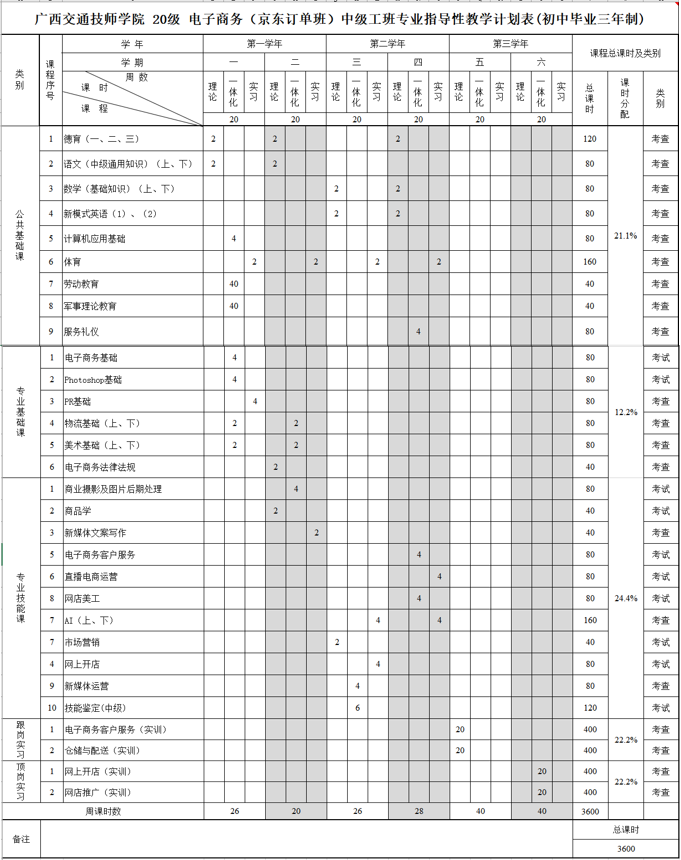 八、实施保障（一）师资队伍根据教育部颁布的《中等职业学校教师专业标准》和《中等职业学校设置标准》的有关规定，进行教师队伍建设，合理配置教师资源。专任教师的学历职称结构应合理，至少应配备具有相关专业中级以上专业职务的专任教师2人，其中双师型教师应不低于30%。建立双师教学团队，应有业务水平较高的专业带头人。专任教师具有中等职业学校教师资格证书和相关的专业资格证书，有良好的师德，对本专业课程有较为全面的了解，对电子商务专业课程有较为全面的了解，熟悉教学规律；了解和关注电子商务的动态与发展，有电子商务操作岗位工作经验或参加电子商务工作经历，适应产业行业发展需求，熟悉企业情况，积极开展课程教学改革。聘请本行业企业兼职教师，具有高等级技能证书，在相应的职业岗位上工作5年以上，具有丰富的从业业务经验和管理经验。（二）教学设施1.校内实训室电子商务专业实训室是电子商务及相关专业开展实践课程、实习实训的场所，占地约350平米，目前设立京东校园实训中心、移动电子商务实训室、京东智慧直播电商实训室、电子商务产品拍摄实训室等5个实训室以及相关实践教学和实训软件。基于专业实训室，能保障实践课程教学、学生技能竞赛训练、专业实习以及生产性实训的顺利实施。2.校外实习基地根据电子商务专业特点和发展方向，通过加强与企业合作，开展本专业群学生顶岗的实习，在校外实训中着力培养学生的职业素质、道德和能力，以弥补校内实训基地无法达到的培养效果，使得学生毕业之后能迅速与企业零距离无界限化的接轨。实训室设备配置表（样表）（三）教学资源选用教材一览表（样表）（四）教学方法专业课根据专业培养目标、教学内容和学生的学习特点，采取灵活多样的教学方法，与企业岗位实际运用相结合，从课程内容、教学环境等多方面与企业对接，推行项目教学、情境教学、工作过程导向教学等教学模式。突出“做中学、做中教、教学做相结合”的职业教育教学特色，强化理实一体化教学。按专业课标准实施教学，教学以学生为主体，教师引导学生主动学习，提高其实践动手能力，具体要求如下：1、公共基础课公共基础课教学要符合教育部有关教育教学基本要求，按照培养学生基本科学文化素养、服务学生专业学习和终身发展的功能来定位，重在教学方法、教学组织形式的改革，教学手段、教学模式的创新，调动学生学习的积极性。2、专业技能课（1）明确中等职业教育教学特点，遵循教学规律，充分体现项目课程教学特点和原则。（2）确立以学生为主体的教学理念，根据教学内容和学生学习具体情况，按照能力本位、循序渐进的原则设计、组织教学活动，制定授课计划。（3）教师应选取典型岗位或典型产品为载体精心安排和组织教学活动。（4）教师应按照教学目标要求编制任务书和工作页，明确教师的任务和学生的任务。让学生明确任务要求（教学内容）、教学过程（时间安排）、教学方法、教学目标及考核方法。（5）项目教学建议采用行动导向教学。专业课程主要实施“赛教互融”的理论实践一体化教学模式，生产实训采取“产教融合”教学模式，实现课程内容与岗位任务对接，将学习任务与工作任务融合、学习情境与工作环境融合，增强染整专业实践教学的实践性、针对性和实效性，充分调动学生学习的积极性，通过完成任务为基本手段来激发学生学习的兴趣。以加强学生实际操作能力的培养，同时培养学生分析问题解决问题的能力，切实提高学生的专业技能和职业能力。教学过程中，教师起主导作用，应为学习者设计完成任务的途径和方法，创设合作情境、构建工作环境、营造和谐氛围，增强学生的学习信心和成就感。教学过程中，教师应加强示范、指导和引导，并将有关知识、技能与职业道德和情感态度有机结合。（五）学习评价按照企业人才需求和岗位特点，以岗位能力和职业资格能力要求为依据，采取由学校、企业、社会参与的“能力为主，德技兼顾”的多元评价机制。考核内容与课程标准、岗位要求相一致，采取教师评价与学生评价相结合、过程评价和阶段性评价相结合，综合常规考试、技能竞赛和德育等多方面考核学生的知识、技能和素养。评价内容包括学业评价（学习态度与习惯、学习过程考核、学习目标完成情况、理论知识和操作技能掌握情况）、职业资格考评和顶岗实习考核，评价主体包括任课老师、同学、学生本人和企业，评价方法和手段包括过程评价、自评、互评、考试成绩、操作技能考核、企业评价考核和其他考核方式。评价内容构成与要求见下表。考核评价不仅要关注学生对知识的理解和技能的掌握，更要关注运用知识在实践中解决实际问题的能力水平，重视规范操作、安全文明生产等职业素质的形成，以及节约能源、节省原材料与爱护生产设备，保护环境等意识与观念的树立。（六）质量管理1.更新教学管理理念，紧密围绕“先教做人，后教做事”的培养原则，坚持以人为本，把培养学生“学会做人”作为教学管理的出发点。把加强学生的职业道德和法制教育作为教学管理的重点，把培养做人作为主线贯穿整个教学管理的始终，努力营造一个相互渗透、齐抓共管的育人体系和教学氛围。2.完善各教学环节的规章制度，建立质量监控标准。中等职业学校要适应人才培养模式改革的需要，深化教学组织、教学评价等制度改革，使教学各环节有明确的规定和评价检查标准，为顺利实行教学改革和教学工作规范奠定基础。3.结合教学内容与教学方法改革，积极推动行动导向型教学模式的实施。通过组织教师集体备课、说课、开公开课、听评课等。加快教学资源的建设，支撑行动导向型教学的落实。4.更新教学基础设施，各类教学改革项目经费投入(即硬件建设)要服务于教学模式改革的实施。九、毕业要求学生通过5年的学习，须修满电子商务专业人才培养方案所规定的学时（学分），完成规定的教学活动，毕业时应成为德、智、体全面发展，具有本工种高级技术理论水平和操作技能，能适应市场经济发展需要，具备相关岗位工作能力的高级技术技能型人才。毕业要求一览表起草部门电子商务教研室起草日期2020年3月复核部门信息工程系复核日期2020年6月审核部门教务与科研处审核日期2020年7月开始实施时间2020年9月2020年9月2020年9月培养层次招生对象学制中级工初中毕业生三年序号对应职业职业资格证书举例专业（技能）方向1网店美工电子商务员（中级）网络编辑2网络客服电子商务员（中级）普通话水平测试等级证书客户服务3网络销售电子商务员（中级）网店运营4直播电商主播直播电商职业技能等级（中级）直播电商序号课程名称课程目标主要教学内容教学要求与建议参考学时1德育（一）、（二）、（三）以中国特色社会主义理论体系为指导，贯彻落实培育和践行社会主义核心价值观的新要求。道德法律与人生、经济与政治常识（中国特色社会主义理论10学时）、职业道德与职业指导。注重培养学生的综合素质；引导学生创新思维；从学生的心理需求出发，激发学生的学习兴趣，把握课程设置。与内容的针对性，有的放矢地展开教学活动。120序号课程名称课程目标主要教学内容教学要求与建议参考学时2语文理解并掌握生字、生词的音、形、义、标点符号的使用，积累词语识记的数量和正确运用词语的经验。了解常用文体的一般特征，能够判断叙述、议论、说明、描写、抒情等常见表达方式及其应用效果。接受优秀文化熏陶，形成积极的人生态度和正确的价值取向，发展健康人格，提高文化品味和审美情趣。人文精神、基础知识、阅读、写作、口语交际语文综合实践活动。其中：中级工：语文（中级通用知识）上、下中级工：在中级工基础上增加语文（高级通用知识）上、下教师应灵活运用多种教学策略，创造性地使用教科书和其他有关资料，有针对性地组织和引导学生在实践中学会学习，同时注重拓宽学生语文学习和运用的领域，将教学从课堂延伸到课外，从书本延伸到生活，从训练延伸到运用。教师应为学生创设良好的自主学习情境，引导学生根据自己的特点和需求，调整学习心态和策略。1603应用文写作培养学生的文字表达能力、写作能力和人际沟通能力。学会使用应用文的专门用语。理解应用文的主题材料、结构、语言知识。掌握应用文主题的确立和材料的选择以及语言的特点。普通话与朗读、求职与面试、演讲与辩论、概论、条据、书信、启事、声明、概述、公告、通告、请示、报告、科技论文、商业信函、商品说明书、经济广告、经济合同、调查报告、规章制度、述职报告。本课程标准应根据实际情况和选用教材的实际情况做必要的微调；坚持理论教学与写作实践并重的原则，强化写作实践；处理好教学和测试的关系定期对学生的基础知识和写作能力进行考核。404历史落实立德树人的根本任务，使学生通过历史课程的学习，掌握必备的历史知识，形成历史学科核心素养。分为中国历史、世界历史、职业教育与社会发展、历史上的著名工匠4大部分。基于培养历史学科核心素养；加强现代信息技术在历史教学中的应用；设计倡导多元化；注重历史学习与学生职业发展的融合的教学方式教学。405数学使学生在既修数学课程的基础上，进一步提高作为中、高级技能人才所必须具备的数学素养，以满足未来职业岗位与个人发展的需要。数学基础（不等式的性质与解集、一元一次不等式（组）、含有绝对值的不等式、一元二次不等式）；高等数学及应用。将数学的文化价值体现在教材中；评价标准多元化，对有不同发展要求的学生应有不同的评价标准；教材内容的选取，要充分考虑学生的心理特征和认知水平要体现时代气息。1606新模式英语巩固和扩展英语基础知识；加强英语综合运用能力，包括听力、语、阅读、写作及翻译等；树立正确的学习态度，养成良好的学习习惯，掌科学的学习方法；了解英、美等英语国家文化特点，能在一般性实际应用场合比较恰当地运用英语。本课程共有四个模块，学习模块一，应具备初二年级的英语水平，初步的语法知识；学习模块二，应具备约相当于初三年级的英语水平。学习模块三、模块四，所掌握内容的深度和广度基本达到普通高中中高年级英语水平要求。拓展学生的文化视野，增强其跨文化交际意识和能力；关注学生的情感，营造宽松、平等、活跃的教学氛围学生只有对自己、对英语及其文化、为学生创造英语实践情境与机会，培养学生的语言综合应用能力。1607计算机基础应用经过系统的学习，全面提高学生在计算机硬件、计算机系统操作、互联网应用、文字处理、数据处理、演示文稿处理和多媒体应用等方面的知识和能力。培养学生信息化处理工作的意识和能力。计算机硬件配置与应用、计算机操作系统配置与应用、计算机网络配置与应用、使用Word2010编辑文档、使用 Excel 2010 制作电子表格、演示文稿处理、多媒体处理采用一体化教室。该教室应具备传统教室功能，并可作为学生计算机实训场所。除配备传统教具外,还应配置计算机、互动教学平板一体机或投影仪等，便于计算机教学、课堂讨论与操作实训。以理论实践一体化教学为引领、模块与任务为主体、能力训练为中心，强调在操作中学习，在学习中应用。808体育与健康通过学习，培养学生体育与健康基础知识、运动技能和科学健身方法; 培养运动兴趣和特长，养成锻炼的习惯，增强体能，增进健康; 培养良好的心理素质，提高与人交流和合作的能力; 发扬体育精神，并与职业精神相结合，形成积极进取、乐观开朗的生活态度。理论部分理解体育与健康的概念，制定锻炼计划的方法；了解体育锻炼的主要内容和常用方法；常见运动损伤的发生原因，掌握预防和应急处理的基本方法；学习专业健康保健知识、职业性疾病相关内容。实践部分学习民族传统体育、球类运动、体操运动、游泳、田径运动、休闲体育、职业体能训练。教学内容应充分体现强调运动技能、身心健康、职业适应和体育精神四个方面的有机结合；教学目标应包括层次水平目标、学年目标、学期目标、单元目标、课时目标等，提高目标的可操作性，有计划、有步骤地促进目标的达成，设置激发学生学习兴趣，符合学生个性需求，经过师生共同努力能够达成的教学目标。2409劳动教育通过劳动教育让学生认识到岗位在企业运转中的重要性；体验劳动的快乐与艰辛，培养爱岗敬业的习惯；教育学生尊重他人劳动、珍惜劳动成果、养成保洁的良好习惯。岗位分工、各岗位工作标准和考核标准、工作制度和纪律建议要制定好工作岗位名称、岗位职责要明确，考核标准要明确并严格执行。建议与学生个人操行分评定挂钩。40序号课程名称课程目标主要教学内容教学要求与建议参考学时1美术基础使学生在理解和掌握美术基础知识和基本技能的前提下，提高自身的整体素质、审美能力、造型能力和动手能力。课程包含基础素描与速写、色彩原理及美术鉴赏原理四大知识模块。通过案例分析教学，使学生掌握在事物形态绘画、色彩搭配等方面的创造性美术基础知识，使学生初步具备较为全面的、富有创造性的思维方式，为学生深入研究艺术设计以及广告平面设计等奠定良好的基础。1602电子商务基础通过本课程的学习，使学生掌握电子商务的基础知识，结业后能够综合运用所学的电子商务专业理论和知识，为从事网页设计、信息收集、网络使用、电子交易的操作性工作打下基础。课程包含电子商务概述、电子商务基础基础、电子商务交易模式、移动电商、电子商务安全保障体系、电子商务物流、网络营销等知识模块。应充分应用多媒体的教学优势，利用电子商务实训室教学平台，网络资源进行教学。803Photoshop基础通过本课程学习，使学生熟练掌握。要求学生对所学习的内容有较深入的理解，并能熟练运用所学知识和技能分析和解决实际问题。并能运用所学知识和技能解决相关的基本问题。课程包含图像处理基础知识、绘制和编辑选区、绘制和修饰图像、调整图像的色彩和色调、图层的应用、文字的使用、图形与路径、通道的应用、滤镜的应用等知识模块。教学应分解成若干典型的工作项目，按完成工作项目的需要和岗位操作规程，结合职业技能组织教学内容。804商业摄影及图片后期处理使学生熟悉美工和平面设计岗位的操作流程和操作要求，掌握产品精修的知识和技能，达到职业岗位标准的相关要求。各种常用摄影器材的性能；掌握摄影的基本技能；懂得照片的评析。对照片进行后期加工处理的能力和技巧。通过本课程的学习，学生能掌握商品信息采编必备的基础知识、在学习情境中培养学生商品信息采编岗位的职业技能，培养学生的摄影与照片后期职业素养和职业能力。805PR通过学习，让学生了解非线性编辑的发展历程；熟悉非线性编辑的硬件与软件平台；熟练使用国际流行的非线性编辑Premiere软件。能够使用软件对各种视频素材进行处理并得到想要的效果初识了解Premiere和基本操作、掌握Premiere 影视剪辑技术、熟练掌握视频转场效果、掌握视频特效的应用技巧、了解调色、抠像、透明与叠加技术、熟练掌握字幕、字幕特技与运动设置的方法、掌握加入音频效果的方法、掌握文件输出的方法。课程内容组织重点突出对目标职业能力的训练，理论知识的选取则紧紧围绕工作任务完成的需要来进行，既要满足中职教育对职业技能要求，还要兼顾相关职业资格证书考证所需知识与技能的学习。766新媒体营销通过学习，让学生了解企业营销现在面临的新挑战，掌握新媒体营销传播的手段和方法，分析企业运用新媒体营销的成功或失败案例，并最终学会如何结合企业现实运用新媒体展开营销。门户网站营销、网络视频营销、搜索引擎营销、Email营销的内涵、功能、形式及营销技巧摆脱传统的教学模式的束缚，应用各种现代化教学方法，在教学中积极倡导自主、合作、探究的学习方式，尊重学生在教学中的主体地位。407市场营销通过教学使学生完整、系统地掌握市场营销学的基本知识体系与研究方法，牢固树立以顾客为中心的市场营销观念，理解顾客满意的真正涵义，掌握市场营销学的基本原理、方法和技巧，学会分析市场，把握市场规律，从而在实践中有效地组织企业的营销活动。营销原理、概念以及营销实践计算公式，包括营商环境、去中介化、在线营销调研、责任分散、众包、营销工程、新产品市场预测模型。在掌握基本理论与方法的基础上，能够正确灵活运用营销的方法和手段，开展产品开发、生产、定价、分销、促销等一系列市场营销活动，分析客户需求，帮助企业有效地加强营销管理，不断更新观念，提高企业经营管理水平。80序号课程名称课程目标主要教学内容教学要求与建议参考学时1网店美工通过对该课程的教学，使学生系统学习网店美工设计之“道”“器”“术”三个层面的知识体系，培养学生图形图像处理、图文设计能力，详情页的设计思路及网店的装修设计等能力。通过理实一体化的教学，使学生深入理解网店视觉营销基础知识。掌握网店布局、文案视觉、商品主图设计和视觉营销数据化等职业能力。通过本课程的学习，使学生了解网店美工必须掌握的实操技能，并以工作流程为导向，培养学生对文字、图像、颜色搭配等的处理能力。1202新媒体文案写作掌握新媒体文案的类型、特点和写作定位，了解新媒体文案相关岗位的一般性要求，理解新媒体文案的传播模式、创作技巧，常见新媒体平台的文案写作策略，以及常见的新媒体文案类型及写作要求。新媒体文案的类型、特点和写作定位，新媒体文案相关岗位的一般性要求，新媒体文案的传播模式、创作技巧，常见新媒体平台的文案写作策略，以及常见的新媒体文案类型及写作要求。课程内容组织重点突出对目标职业能力的训练，理论知识的选取则紧紧围绕工作任务完成的需要来进行，既要满足中职教育对职业技能要求，又要考虑兼顾相关理论知识学习，还要兼顾相关职业资格证书考证所需知识与技能的学习。403网上开店培养具备网上开店技能的高素质人才。能进行市场调研及店铺定位、开设网店、进行店铺装修、日常管理、店铺推广。培养具有良好的职业素养和勤奋工作的基本素质。培养学生的诚信意识。店铺策划、店铺开设、店铺管理、店铺推广的流程设计.培养学生的创业意识。培养创新思维和灵活运用知识的能力。培养具有团队协作精神。培养具有认真、自主学习的能力。培养分析问题、解决问题的能力。804直播电商运营主要用来培养掌握直播营销技巧的高级技能人才，培养具有丰富的视野和扎实的知识基础，掌握直播营销的相关技术，具有较强的实践能力和创新精神，具备较强的语言表达、文案写作能力、直播平台运营及直播间设备操作技能的直播营销人员。掌握直播营销的平台选择、团队构建、主播打造、策划与筹备、商品规划，直播前的引流预告，直播营销的话术设计、直播间的氛围管理方法、直播间的商品介绍、直播间的促销设计、直播间的用户管理，直播结束后的复盘方法。能够全方位、多角度地介绍了直播营销过程中每一个环节的知识点和操作技巧。从直播平台选择、团队构建、主播打造、策划与筹备、商品规划等方面工作，到直播营销的引流预告、话术设计、直播间的氛围管理方法、直播间的商品介绍、直播间的促销设计、直播间的用户管理，以及直播结束后的复盘方法等具体实践方法。805整店运营规划通过课程学习，使学生掌握从店铺策划、店铺开设、店铺管理、店铺推广的流程设计教学内容，该课程的学习强调实战化，对于提升学生的网店运营能力等实际工作技能重要的意义。店铺策划、店铺开设、店铺管理、店铺推广的流程设计建立合理的教学评估体系，学习效果的评价采取过程评价与结果评价相结合,综合评价学生能力。406商品学通过本课程的学习，使学生初步掌握商品学的基础理论、基本知识和基本技能，为学好各门专业课以及从事经营管理工作奠定基础。商品概述、商品质量、商品分类、商品代码、商品属性、商品标准、商品认证、商品检验、商品包装、商品养护课程内容组织重点突出对目标职业能力的训练，理论知识的选取则紧紧围绕工作任务完成的需要来进行，既要满足中职教育对职业技能要求，又要考虑兼顾相关理论知识学习，还要兼顾相关职业资格证书考证所需知识与技能的学习。407摄像及影视后期处理本课程的教学目的在于通过理论学习和拍摄实践。本课程教学过程中围绕不同题材的影视作品和不同类别的摄影技法进行综合性的实训，开展小组形式的实践作品创作活动，使学生能够独立进行各种不同题材、不同类别影像作品的创作，创造性地完成课程结业时的作品。摄像概述、摄像器材的结构与操作、摄像拍摄技法、摄像的后期处理.要求学生通过学习，掌握照相机、摄像机的原理、设置与使用方法，掌握图片摄影和电视摄像创作所需的基础理论和一般技巧；能够在创作中对不同类型的题材进行相应的构思与设计，具备独立和协作完成图片摄影、影视作品拍摄工作的基本素养。808网络营销通过本课程学习，使学生系统掌握网络营销的基本理论、基本知识，学会利用网络进行市场信息收集和企业形象宣传，可以成功开展网络营销，培养学生的动手能力。QQ推广、软文推广、论坛推广、问答推广、百科推广、分类信息推广、电子书推广、图片推广、活动推广、博客营销、微博营销、微信营销、SEO、SEM等。网络营销是一门实践性较强的课程，应坚持理论与实践相结合的原则，在讲清楚基本理论知识的基础上，特别重视案例教学和实践环节。809店铺引流通过学习学生能掌握网店引流的各种知识，并运用所学知识做出具有特色的网店，使学生能够得到全面的培养，成为社会所需专用人才。流量来源、店铺引流推广、引流前店铺诊断、引流方法、引流推广中后店铺诊断、手机端引流方法、爆款打造。根据课程设置的要求，从学生的思想实际出发，淡化理论，密切联系现实社会生活和地方产业，突出实践环节，使之更加贴近生活;培养学生关注社会、参与社会活动的习惯，为学生就业需要及职业生涯发展服务。4010基础会计通过本课程的学习使相关的专业基础课和专业课在应用中得到加强、巩固、综合和提高，强化学生的动手操作能力，为学生今后的工作岗位打下坚实的基础，熟悉和掌握各种最基本的会计专业技能。1.掌握会计的概念、职能与对象；2.了解会计的发展及会计法规体系；3.掌握资产、负债、所有者权益、收入、费用和利润六个会计要素的概念、分类，以及从概念中引申出的各要素特征；4.掌握会计等式及其恒等性，理解会计等式恒等性所制约经济业务类型。本课程的教学，注重实验、实操教学环节，理论与实践教学有机结合，在学生掌握必要的基础理论前提下，通过实践、实验教学，验证、强化对理论知识的理解。重点培养学生填制凭证、登记账簿、编制会计报表等实际动手能力。8011客户关系管理通过本课程的学习，使学生掌握客户关系管理的理论渊源、CRM系统的构成、CRM系统的实际应用，培养学生在客户关系管理系统方面的实际应用能力，为将来从事客户关系管理工作和研究、开发、实施CRM系统奠定坚实的基础。客户关系管理的理念与技术，客户关系管理策略，即客户关系的建立、客户关系的维护、客户关系的挽救等注重对学生理论知识的提高之外还兼顾对其实际应用能力的培养，力求把“基本理论与前沿理论”、理论知识与实践能力“、”课堂导学与课外自学“融为一体，进一步开拓学生的视野和增强学生的实践能力。4012新媒体运营掌握新媒体运营的基本概念、新媒体运营的职业发展、用户运营的方法与策略、产品运营的思路、内容运营的核心与技巧、活动运营的策划与执行、新媒体运营案例的拆解新媒体运营的基本概念、新媒体运营的职业发展、用户运营的方法与策略、产品运营的思路、内容运营的核心与技巧、活动运营的策划与执行、新媒体运营案例的拆解老师在引导学生学习基本知识的同时，要突出对学生综合能力的培养，教学中必须注重理解能力、信息收集和处理能力、解决问题的能力、自我教育的能力、合作交流能力及思考辨析能力等的培养。让学生学以致用，使学生的适应能力和实践能力得到提高。8013推广图制作基础构建以实际或者模拟项目的设计整合过程，培养学生从事设计项目的设计意识与设计技巧，突出训练学生创造性的应用专业知识进行推广图设计的综合把握能力。针对电商运营中推广设计环节，掌握将商品的卖点、商品企划的信息、品牌信息，通过视觉系统传达给客户，来增加点击率、增加转化率、提升调性。通过课堂师生互动教学、学生课内课外互通学习的教学模式，探索多样化的教学方法和学生评价手段；以项目案例教学积极引导学生改进学习方式，提高学习兴趣，激发学习热情；努力提高学生动手能力，在学做用中提高基本技能。8014仓储与配送通过课程的模拟实训学习学生能掌握企业仓储及配送环节的基本运行操作细节和各阶段的管理策略，提高学生应对现代物流的实践能力。仓储规划、入库作业、在库管理、出库作业、配送中心内部规划、配送中心业务处理课程内容组织重点突出对目标职业能力的训练，理论知识的选取则紧紧围绕工作任务完成的需要来进行，既要满足中职教育对职业技能要求，又要考虑兼顾相关理论知识学习。8015AI掌握Illustrator图形的绘制与编辑、图形的描边与上色、复杂图形的绘制、图形高级编辑、图层与蒙版、文字与图表、图形外观效果和切片等操作。Illustrator图形的绘制与编辑、图形的描边与上色、复杂图形的绘制、图形高级编辑、图层与蒙版、文字与图表、图形外观效果和切片等操作。课程内容组织重点突出对目标职业能力的训练，理论知识的选取则紧紧围绕工作任务完成的需要来进行，既要满足中职教育对职业技能要求，又要考虑兼顾相关理论知识学习。8016消费者心理学掌握消费者获得消费信息、形成消费态度、产生消费需要与动机、作出购买决策、享受消费价值、得到消费体验的过程。了解消费者个性、消费群体的心理特点，理解网络平台、营业环境、社会因素、商品品牌与消费者心理之间的关系。消费者获得消费信息、形成消费态度、产生消费需要与动机、作出购买决策、享受消费价值、得到消费体验的过程。消费者个性、消费群体的心理特点，理解网络平台、营业环境、社会因素、商品品牌与消费者心理之间的关系。按需施教，讲究实效，既保持理论体系的系统性和方法的科学性，更注重教材的实用性和针对性，强调以实例为引导、以实训为手段、以提高学生实际技能为目的。通过本课程的学习，培养出电子商务产品技能型人才。8017Dreamweaver网页制作通过本课程的学习，掌握Dreamweaver CS3的使用方法，学会使用Dreamweaver CS3制作Web网页的技术。本课程学习结束后，学生应能根据实际需要自行设计静态网页，建立网站。故应使学生通过本课程的学习，熟练掌握网页的基本制作方法和技巧。了解网站的制作流程、创建和管理本地站点、HTML语言、使用表格布局网页使用CSS控制网页元素、使用模板提高制作效率、使用DIV+CSS布局网页Spry和JavaScript的使用、使用框架布局制作网页、综合设计。设计一个具有实用意义的网站，并上传到学习用的服务器（或互联网）上。课程内容组织重点突出对目标职业能力的训练，理论知识的选取则紧紧围绕工作任务完成的需要来进行，既要满足中职教育对职业技能要求，又要考虑兼顾相关理论知识学习，还要兼顾相关职业资格证书考证所需知识与技能的学习。8018广告创意与策划通过本课程的学习，培养学生对广告创意的策略表现能力，提高广告创意者的素质。要求学生根据广告创意的程序方法，从广告媒体设计考虑出发，给出完整的广告策划方案。包括：广告策划的过程、广告策划的程序、广告媒体策划、广告战略策划、广告创意策划、广告策略策划、广告预算策划、广告要素表达、广告创意技法、广告文案设计、广告效果测定、广告策划书、CI 策划、广告策划书写作等。课程内容组织重点突出对目标职业能力的训练，理论知识的选取则紧紧围绕工作任务完成的需要来进行，既要满足中职教育对职业技能要求，又要考虑兼顾相关理论知识学习，还要兼顾相关职业资格证书考证所需知识与技能的学习。4019商务文书通过教学和实践，使学生基本掌握商业文书的基础概念，了解撰写不同类型的商业文书的基本规范和要求，以及了解在不同文化和社会背景下商业文书的区别和要注意的细节，使他们弄清不同类型的商业文书的内容和规范细节,从而对将来工作中需要用到的写作技巧奠定基础。礼仪文书、行政管理文书、传播文书、事务文书、商务活动文书、市场策划文书通过课程学习提高学生正确理解、运用语言文字的能力，熟练掌握各类常用应用文的写作方法，能根据实际工作需要正确选择文种，培养独立撰写常用应用文的能力，在写作时力求做到格式合乎规范、内容充实而完整、中心突出而明确、条理清晰合乎逻辑要求、语句通顺符合语法要求、语言简明扼要，标点正确。4020电子商务客户服务通过对本课程的学习，学生能把握新经济时代的商务规律，树立“客户资源已经成为最宝贵财富”的管理思想，系统掌握客户服务的理论、方法与应用技术。电子商务客服售前准备（熟悉商品、熟悉常用交流和支付工具、熟悉网购客户、熟悉客服工作流程），电子商务售前与售后客服（客户接待与沟通、订单处理、客户信息整理），电子商务售后客服（售后服务、交易纠纷处理、回访客户）等工作内容。引导学生分析和解决电子商务实践中的常见问题，解决客户服务相关问题。16021移动电商掌握在移动互联网环境下通过内容、活动、社群和产品提升企业用户质量和品牌曝光的方法。主要内容包括移动电商行业发展、典型概念和岗位认知，内容运营与文案策划，活动设计与用户裂变，社群构建与精细管理、抖音短视频运营和直播带货、微商城和小程序搭建部署及数据分析等。教师可以将学生带到移动电商企业进行学习。通过校企合作的模式，建立教学基地，以培养出适应时代发展的技术型人才。在改造和发展完成后，可以借助多个渠道进行在职培训，进而提升不同行业对人才层次的需求。80序号实训室名称主要设备和工具主要设备和工具主要功能序号实训室名称名   称数量（台套）主要功能1移动电子商务实训室平板电脑50移动电子商务实验室是集教学、新技术验证、实验、创新、创业等功能为一体的综合性实验室。不仅把基于互联网的电子商务应用由PC转移到手机或者平板电脑，而且涉及到电子商务业务流程再造，为教师教学、科研、社会服务、学生训练、新技术验证等方面提供了较好的服务和功能。1移动电子商务实训室无线路由器1移动电子商务实验室是集教学、新技术验证、实验、创新、创业等功能为一体的综合性实验室。不仅把基于互联网的电子商务应用由PC转移到手机或者平板电脑，而且涉及到电子商务业务流程再造，为教师教学、科研、社会服务、学生训练、新技术验证等方面提供了较好的服务和功能。1移动电子商务实训室交换机1移动电子商务实验室是集教学、新技术验证、实验、创新、创业等功能为一体的综合性实验室。不仅把基于互联网的电子商务应用由PC转移到手机或者平板电脑，而且涉及到电子商务业务流程再造，为教师教学、科研、社会服务、学生训练、新技术验证等方面提供了较好的服务和功能。1移动电子商务实训室保密柜1移动电子商务实验室是集教学、新技术验证、实验、创新、创业等功能为一体的综合性实验室。不仅把基于互联网的电子商务应用由PC转移到手机或者平板电脑，而且涉及到电子商务业务流程再造，为教师教学、科研、社会服务、学生训练、新技术验证等方面提供了较好的服务和功能。1移动电子商务实训室工作台50移动电子商务实验室是集教学、新技术验证、实验、创新、创业等功能为一体的综合性实验室。不仅把基于互联网的电子商务应用由PC转移到手机或者平板电脑，而且涉及到电子商务业务流程再造，为教师教学、科研、社会服务、学生训练、新技术验证等方面提供了较好的服务和功能。1移动电子商务实训室工作椅50移动电子商务实验室是集教学、新技术验证、实验、创新、创业等功能为一体的综合性实验室。不仅把基于互联网的电子商务应用由PC转移到手机或者平板电脑，而且涉及到电子商务业务流程再造，为教师教学、科研、社会服务、学生训练、新技术验证等方面提供了较好的服务和功能。2京东校园电子商务模拟运营实训室桌面云终端50电子商务模拟运营实训室主要是为了电子商务专业的相关课程提供软件训练的教学平台，安装有现代营销和电子商务的学习和考试软件。通过实训课的训练，学生能够直接感受到营销和电子商务知识的商业化应用过程，并由知识的运用深入理解现代营销和电子商务的运行原理和过程。从而提高学生的职业技能，增强学生的就业适应能力。2京东校园电子商务模拟运营实训室显示器50电子商务模拟运营实训室主要是为了电子商务专业的相关课程提供软件训练的教学平台，安装有现代营销和电子商务的学习和考试软件。通过实训课的训练，学生能够直接感受到营销和电子商务知识的商业化应用过程，并由知识的运用深入理解现代营销和电子商务的运行原理和过程。从而提高学生的职业技能，增强学生的就业适应能力。2京东校园电子商务模拟运营实训室键鼠套装50电子商务模拟运营实训室主要是为了电子商务专业的相关课程提供软件训练的教学平台，安装有现代营销和电子商务的学习和考试软件。通过实训课的训练，学生能够直接感受到营销和电子商务知识的商业化应用过程，并由知识的运用深入理解现代营销和电子商务的运行原理和过程。从而提高学生的职业技能，增强学生的就业适应能力。2京东校园电子商务模拟运营实训室喷墨彩色一体打印机1电子商务模拟运营实训室主要是为了电子商务专业的相关课程提供软件训练的教学平台，安装有现代营销和电子商务的学习和考试软件。通过实训课的训练，学生能够直接感受到营销和电子商务知识的商业化应用过程，并由知识的运用深入理解现代营销和电子商务的运行原理和过程。从而提高学生的职业技能，增强学生的就业适应能力。2京东校园电子商务模拟运营实训室无线路由器1电子商务模拟运营实训室主要是为了电子商务专业的相关课程提供软件训练的教学平台，安装有现代营销和电子商务的学习和考试软件。通过实训课的训练，学生能够直接感受到营销和电子商务知识的商业化应用过程，并由知识的运用深入理解现代营销和电子商务的运行原理和过程。从而提高学生的职业技能，增强学生的就业适应能力。2京东校园电子商务模拟运营实训室交换机1电子商务模拟运营实训室主要是为了电子商务专业的相关课程提供软件训练的教学平台，安装有现代营销和电子商务的学习和考试软件。通过实训课的训练，学生能够直接感受到营销和电子商务知识的商业化应用过程，并由知识的运用深入理解现代营销和电子商务的运行原理和过程。从而提高学生的职业技能，增强学生的就业适应能力。2京东校园电子商务模拟运营实训室工作台50电子商务模拟运营实训室主要是为了电子商务专业的相关课程提供软件训练的教学平台，安装有现代营销和电子商务的学习和考试软件。通过实训课的训练，学生能够直接感受到营销和电子商务知识的商业化应用过程，并由知识的运用深入理解现代营销和电子商务的运行原理和过程。从而提高学生的职业技能，增强学生的就业适应能力。2京东校园电子商务模拟运营实训室工作椅50电子商务模拟运营实训室主要是为了电子商务专业的相关课程提供软件训练的教学平台，安装有现代营销和电子商务的学习和考试软件。通过实训课的训练，学生能够直接感受到营销和电子商务知识的商业化应用过程，并由知识的运用深入理解现代营销和电子商务的运行原理和过程。从而提高学生的职业技能，增强学生的就业适应能力。2京东校园电子商务模拟运营实训室京东联网上商城1模拟B2C商城平台，提供实践操作平台练习。3电子商务产品拍摄实训室摄像机2电子商务产品拍摄实训室为电子商务专业学生进行电子商务产品和设备摄影实训的场所，为学生提供商品摄影、广告摄影的各种器材，以及室外拍摄、摄影用光布光等摄影器材。培养学生网络商品摄影能力，掌握构图、色彩、光线、正确曝光等运用。同时培养具备系统的摄影理论知识和较强的实践技能。3电子商务产品拍摄实训室单反相机10电子商务产品拍摄实训室为电子商务专业学生进行电子商务产品和设备摄影实训的场所，为学生提供商品摄影、广告摄影的各种器材，以及室外拍摄、摄影用光布光等摄影器材。培养学生网络商品摄影能力，掌握构图、色彩、光线、正确曝光等运用。同时培养具备系统的摄影理论知识和较强的实践技能。3电子商务产品拍摄实训室闪光灯10电子商务产品拍摄实训室为电子商务专业学生进行电子商务产品和设备摄影实训的场所，为学生提供商品摄影、广告摄影的各种器材，以及室外拍摄、摄影用光布光等摄影器材。培养学生网络商品摄影能力，掌握构图、色彩、光线、正确曝光等运用。同时培养具备系统的摄影理论知识和较强的实践技能。3电子商务产品拍摄实训室辅助设备2电子商务产品拍摄实训室为电子商务专业学生进行电子商务产品和设备摄影实训的场所，为学生提供商品摄影、广告摄影的各种器材，以及室外拍摄、摄影用光布光等摄影器材。培养学生网络商品摄影能力，掌握构图、色彩、光线、正确曝光等运用。同时培养具备系统的摄影理论知识和较强的实践技能。3电子商务产品拍摄实训室电动背景轴2电子商务产品拍摄实训室为电子商务专业学生进行电子商务产品和设备摄影实训的场所，为学生提供商品摄影、广告摄影的各种器材，以及室外拍摄、摄影用光布光等摄影器材。培养学生网络商品摄影能力，掌握构图、色彩、光线、正确曝光等运用。同时培养具备系统的摄影理论知识和较强的实践技能。3电子商务产品拍摄实训室保密柜1电子商务产品拍摄实训室为电子商务专业学生进行电子商务产品和设备摄影实训的场所，为学生提供商品摄影、广告摄影的各种器材，以及室外拍摄、摄影用光布光等摄影器材。培养学生网络商品摄影能力，掌握构图、色彩、光线、正确曝光等运用。同时培养具备系统的摄影理论知识和较强的实践技能。3电子商务产品拍摄实训室工作台4电子商务产品拍摄实训室为电子商务专业学生进行电子商务产品和设备摄影实训的场所，为学生提供商品摄影、广告摄影的各种器材，以及室外拍摄、摄影用光布光等摄影器材。培养学生网络商品摄影能力，掌握构图、色彩、光线、正确曝光等运用。同时培养具备系统的摄影理论知识和较强的实践技能。3电子商务产品拍摄实训室工作椅4电子商务产品拍摄实训室为电子商务专业学生进行电子商务产品和设备摄影实训的场所，为学生提供商品摄影、广告摄影的各种器材，以及室外拍摄、摄影用光布光等摄影器材。培养学生网络商品摄影能力，掌握构图、色彩、光线、正确曝光等运用。同时培养具备系统的摄影理论知识和较强的实践技能。4京东直播电商实训室货架1直播电商实训室主要是为了给电子商务专业的相关课程实训提供实战训练教学平台及环境，实训室需安装有直播电商学习和操作的教学软件及硬件，集教学、实训、创业、就业于一体，通过实训课的训练，让学生直接感受到直播电商知识的商业化应用过程，并由知识的运用深入理解直播电商的运行原理和过程，从而提高学生的职业技能。4京东直播电商实训室化妆台式镜1直播电商实训室主要是为了给电子商务专业的相关课程实训提供实战训练教学平台及环境，实训室需安装有直播电商学习和操作的教学软件及硬件，集教学、实训、创业、就业于一体，通过实训课的训练，让学生直接感受到直播电商知识的商业化应用过程，并由知识的运用深入理解直播电商的运行原理和过程，从而提高学生的职业技能。4京东直播电商实训室希沃一体机2直播电商实训室主要是为了给电子商务专业的相关课程实训提供实战训练教学平台及环境，实训室需安装有直播电商学习和操作的教学软件及硬件，集教学、实训、创业、就业于一体，通过实训课的训练，让学生直接感受到直播电商知识的商业化应用过程，并由知识的运用深入理解直播电商的运行原理和过程，从而提高学生的职业技能。4京东直播电商实训室台式机35直播电商实训室主要是为了给电子商务专业的相关课程实训提供实战训练教学平台及环境，实训室需安装有直播电商学习和操作的教学软件及硬件，集教学、实训、创业、就业于一体，通过实训课的训练，让学生直接感受到直播电商知识的商业化应用过程，并由知识的运用深入理解直播电商的运行原理和过程，从而提高学生的职业技能。4京东直播电商实训室麦克风声卡套装2直播电商实训室主要是为了给电子商务专业的相关课程实训提供实战训练教学平台及环境，实训室需安装有直播电商学习和操作的教学软件及硬件，集教学、实训、创业、就业于一体，通过实训课的训练，让学生直接感受到直播电商知识的商业化应用过程，并由知识的运用深入理解直播电商的运行原理和过程，从而提高学生的职业技能。4京东直播电商实训室直播摄像头2直播电商实训室主要是为了给电子商务专业的相关课程实训提供实战训练教学平台及环境，实训室需安装有直播电商学习和操作的教学软件及硬件，集教学、实训、创业、就业于一体，通过实训课的训练，让学生直接感受到直播电商知识的商业化应用过程，并由知识的运用深入理解直播电商的运行原理和过程，从而提高学生的职业技能。4京东直播电商实训室桌椅35直播电商实训室主要是为了给电子商务专业的相关课程实训提供实战训练教学平台及环境，实训室需安装有直播电商学习和操作的教学软件及硬件，集教学、实训、创业、就业于一体，通过实训课的训练，让学生直接感受到直播电商知识的商业化应用过程，并由知识的运用深入理解直播电商的运行原理和过程，从而提高学生的职业技能。4京东直播电商实训室货架2直播电商实训室主要是为了给电子商务专业的相关课程实训提供实战训练教学平台及环境，实训室需安装有直播电商学习和操作的教学软件及硬件，集教学、实训、创业、就业于一体，通过实训课的训练，让学生直接感受到直播电商知识的商业化应用过程，并由知识的运用深入理解直播电商的运行原理和过程，从而提高学生的职业技能。4京东直播电商实训室相机10直播电商实训室主要是为了给电子商务专业的相关课程实训提供实战训练教学平台及环境，实训室需安装有直播电商学习和操作的教学软件及硬件，集教学、实训、创业、就业于一体，通过实训课的训练，让学生直接感受到直播电商知识的商业化应用过程，并由知识的运用深入理解直播电商的运行原理和过程，从而提高学生的职业技能。4京东直播电商实训室直播样品20直播电商实训室主要是为了给电子商务专业的相关课程实训提供实战训练教学平台及环境，实训室需安装有直播电商学习和操作的教学软件及硬件，集教学、实训、创业、就业于一体，通过实训课的训练，让学生直接感受到直播电商知识的商业化应用过程，并由知识的运用深入理解直播电商的运行原理和过程，从而提高学生的职业技能。5京东校园实训中心电脑、IP电话100该实训室用于学生实训培训，开展京东校企订单班业务，与通信运营商链接，实现呼叫中心100个座席的所有功能。序号课程类别课程名称使用教材使用教材使用教材序号课程类别课程名称名称出版社备注1公共基础课体育《体育与健康第二版》《中国劳动出版社》2公共基础课德育德育(第二版第一册)道德法律与人生(2020)高等教育出版社3公共基础课德育德育习题册与德育第二版第一册(道德法律与人生)配套(2020)高等教育出版社4公共基础课德育德育(第二版第二册)经济与政治常识( 2020)高等教育出版社5公共基础课德育德育习题册与德育第二版第二册(经济与政治常识)配套(2020)高等教育出版社6公共基础课德育德育(第二版第三册)职业道德与职业指导( 2020)高等教育出版社7公共基础课德育德育习题册与德育第二版第三册(职业道德与职业指导)配套(2020)高等教育出版社8公共基础课德育中国高技能人才楷模事迹读本(第二辑)高等教育出版社9公共基础课德育中国特色社会主义理论读本(第三版)高等教育出版社10公共基础课德育中国特色社会主义理论读本(第三版)习题册高等教育出版社11公共基础课历史中等职业学校教学用书：中国历史现代教育出版社12公共基础课历史中等职业学校教学用书：世界历史人民教育出版社13公共基础课数学数学(第七版上册)高等教育出版社14公共基础课数学数学(第七版下册)高等教育出版社15公共基础课数学数学习题册(第七版上册)配套高等教育出版社16公共基础课数学数学习题册(第七版下册)配套高等教育出版社17公共基础课数学数学课教学参考书(第七版上册)配套高等教育出版社18公共基础课数学数学课教学参考书(第七版下册)配套高等教育出版社19公共基础课英语A01-762901 新模式英语（1）高等教育出版社20公共基础课英语A01-9773 新模式英语练习册（1）高等教育出版社21公共基础课英语A01-763301 新模式英语（2）高等教育出版社22公共基础课英语A01-9839 新模式英语练习册（2）高等教育出版社23公共基础课英语A01-9775 新模式英语教书用书（1）中文版高等教育出版社24公共基础课英语A01-9836 新模式英语教书用书（2）中文版高等教育出版社25公共基础课语文语文(第六版上册)(2020)高等教育出版社26公共基础课语文语语文习题册与语文（第六版上册）配套(2020)高等教育出版社27公共基础课语文语文(第六版下册)(2020)高等教育出版社28公共基础课语文语语文习题册与语文（第六版下册）配套(2020)高等教育出版社29公共基础课应用文写作应用文写作（语文课选修）高等教育出版社30公共基础课应用文写作应用文写作习题册高等教育出版社二专业基础课专业基础课专业基础课专业基础课专业基础课1专业基础课美术基础色彩基础高等教育出版社2专业基础课电子商务基础电子商务基础高等教育出版社3专业基础课Photoshop基础Photoshop图像处理高等教育出版社三专业技能课（或一体化课程）专业技能课（或一体化课程）专业技能课（或一体化课程）专业技能课（或一体化课程）专业技能课（或一体化课程）1专业技能课（或一体化课程）网店美工网店美工高等教育出版社2专业技能课（或一体化课程）新媒体文案写作新媒体文案写作中国人民大学出版社3专业技能课（或一体化课程）网上开店电子商务应用与实训（第二版）高等教育出版社4专业技能课（或一体化课程）商业摄影及图片后期处理商品图片拍摄与处理高等教育出版社5专业技能课（或一体化课程）整店运营规划网店运营实务高等教育出版社6专业技能课（或一体化课程）商品学商品学概论中国人民大学出版社7专业技能课（或一体化课程）摄像及影视后期处理影视编辑与后期制作清华大学出版社8专业技能课（或一体化课程）PRAdobe Premiere Pro CC 2019经典教程人民邮电出版社9专业技能课（或一体化课程）店铺引流淘宝天猫店运营、推广、引流与转化从入门到精通北京大学出版社10专业技能课（或一体化课程）新媒体营销新媒体营销概论人民邮电出版社11专业技能课（或一体化课程）市场营销市场营销高等教育出版社12专业技能课（或一体化课程）新媒体运营新媒体运营人民邮电出版社13专业技能课（或一体化课程）推广图制作基础电商视觉营销电子工业出版社14专业技能课（或一体化课程）仓储与配送仓储与配送实务电子工业出版社15专业技能课（或一体化课程）AIIllustrator平面设计与制作高等教育出版社16专业技能课（或一体化课程）消费者心理学消费者心理及行为分析(第二版)高等教育出版社17专业技能课（或一体化课程）Dreamweaver网页制作电子商务网页设计（第三版）高等教育出版社18专业技能课（或一体化课程）广告创意与策划营销策划高等教育出版社19专业技能课（或一体化课程）商务文书财经应用文写作高等教育出版社20专业技能课（或一体化课程）电子商务客户服务电子商务客户服务高等教育出版社21专业技能课（或一体化课程）移动电商移动电商人民邮电出版社22专业技能课（或一体化课程）客户关系管理客户关系管理（第二版）高等教育出版社23专业技能课（或一体化课程）基础会计基础会计（非会计专业）（第二版）高等教育出版社24专业技能课（或一体化课程）网络营销网络营销（第三版）高等教育出版社25专业技能课（或一体化课程）直播电商运营直播电商运营高等教育出版社课程分类评分项目分值比例分值比例评分要求（评分内容）公共基础课程平时成绩平时成绩40%包括考勤情况、学习态度、作业情况公共基础课程段考成绩段考成绩20%取两次测验的平均成绩公共基础课程期考成绩期考成绩40%期末统一考试理实一体化课程成果性评价成果性评价30%～40%根据阶段性测试、期末考核或实践操作考核情况理实一体化课程过程性评价过程性评价30%～40%根据各项目的任务完成情况，自评、互评、教师评价情况理实一体化课程课堂表现课堂表现15%根据出勤、纪律、学习表现情况理实一体化课程增值评价增值评价15%职业能力测试实训课程过程性评价过程性评价60%每个项目或任务通过自评、小组互评、教师评价三个方面进行，综合三项评价项目得出总评价实训课程终结性评价或成果性评价终结性评价或成果性评价40%根据实操考核、实训质量、技能鉴定、技能比赛等情况考核跟岗实习实习期间考勤实习期间考勤30%根据工作学习期间上岗考勤跟岗实习实习报告实习报告30%根据实习报告内容及填写规范情况跟岗实习实习鉴定实习鉴定40%以实习单位的鉴定及考核成绩作为最终成绩顶岗实习学生自评学生自评10%由实习学生本人根据实习期间的实习态度、实习表现、实习效果综合评定顶岗实习班主任班主任20%由班主任根据学生在企业实习期间的稳定情况、纪律情况进行综合评定顶岗实习实习企业实习企业30%由实习企业根据学生在实习中的实际表现、技能水平、遵守规章制度和劳动纪律等情况综合评定顶岗实习实习指导教师实习指导教师40%根据学生实习阶段小结、实习报告和实习鉴定情况综合评定序号毕业要求具体内容1课程与学分要求详见教学计划实施表2职业资格证书要求至少获得一个四级及以上职业资格证书或1+X职业资格证书3参加一年以上的跟岗、顶岗实习并成绩合格参加一年及以上岗位的跟岗、顶岗实习，并达到其岗位技能的基本要求4符合学校学生学籍管理规定中的相关要求符合学校学生学籍管理规定中的相关要求